ПМ.02 ПРОГРАММА ПРОФЕССИОНАЛЬНОГО МОДУЛЯПМ.02  ВЫПОЛНЕНИЕ ПЛОТНИЧНЫХ РАБОТ2019 год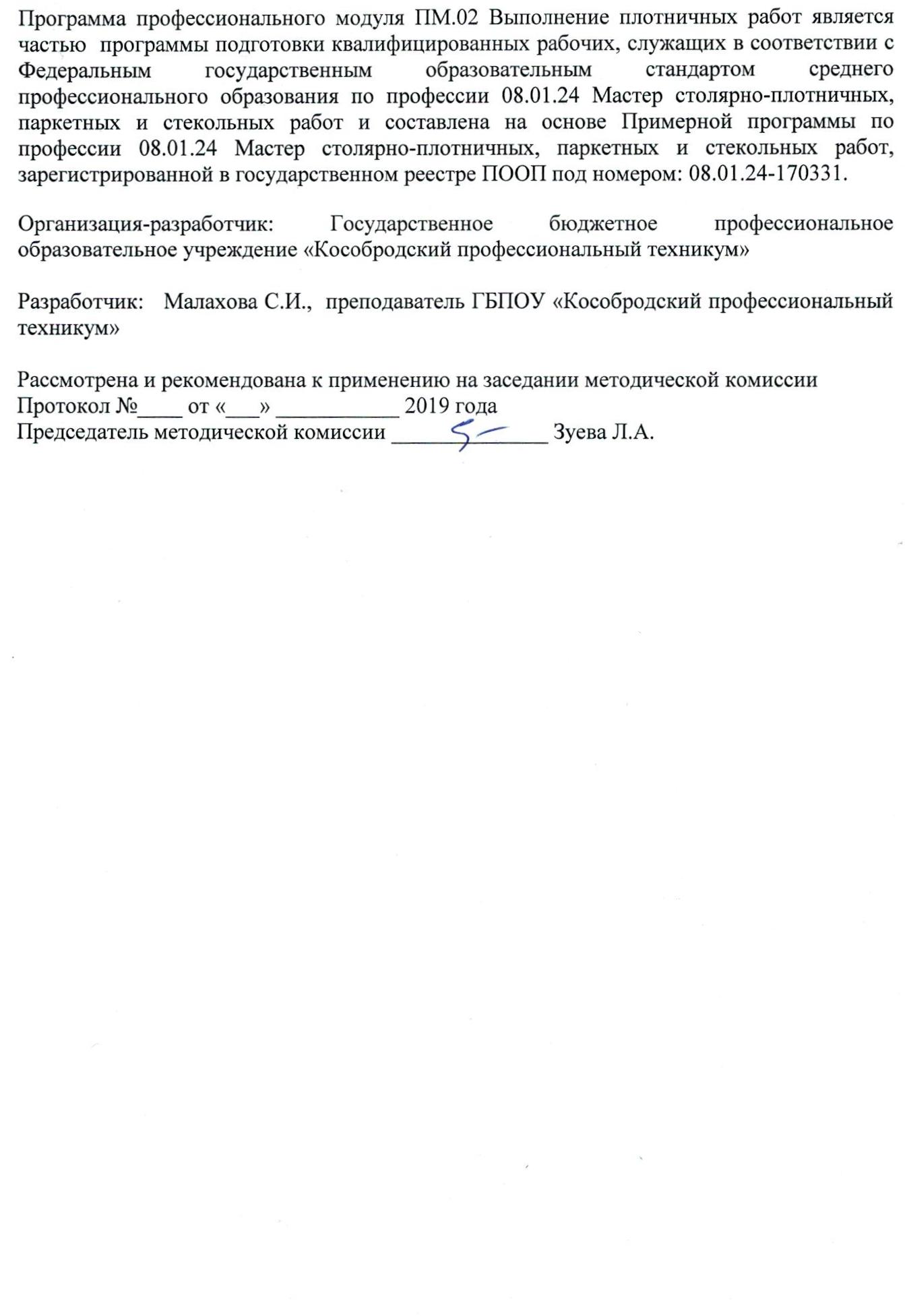 СОДЕРЖАНИЕОБЩАЯ ХАРАКТЕРИСТИКА ПРОГРАММЫ ПРОФЕССИОНАЛЬНОГО МОДУЛЯ1.1. Область применения рабочей программыПрограмма профессионального модуля является частью основной образовательнойпрограммы в соответствии с ФГОС СПО по профессии 08.01.24 Мастер столярно-плотничных, паркетных и стекольных работ.1.2. Цель и планируемые результаты освоения профессионального модуляВ результате изучения профессионального модуля обучающийся должен освоить основнойвид деятельности «Выполнение плотничных работ» и соответствующие ему общие ипрофессиональные компетенции:1.2.1.Перечень общих компетенций1.2.2. Перечень профессиональных компетенций В результате освоения профессионального модуля студент должен:1.3 Количество часов, отводимое на освоение профессионального модуляВсего часов – 266, из них   на освоение МДК 02.01 – 110 часовНа практику: производственную -144 часа.Экзамен (квалификационный) 12 часов2.СТРУКТУРА И СОДЕРЖАНИЕ ПРОФЕССИОНАЛЬНОГО МОДУЛЯ2.1. Структура профессионального модуля2.2 Тематический план и содержание профессионального модуля3. УСЛОВИЯ РЕАЛИЗАЦИИ ПРОГРАММЫ ПРОФЕССИОНАЛЬНОГО МОДУЛЯ3.1. Для реализации программы профессионального модуля предусмотреныследующие специальные помещения:Кабинет«Технологии столярно-плотничных и паркетных работ»Оснащенный оборудованием:Рабочее место преподавателя;Ученические столы и стулья;доска;учебная, справочная и нормативная литература;образцы натуральных материалов;образцы инструментов для столярных работ;стенды с видами паркетных покрытий.макеты: с видами паркетных покрытий.Мастерские «Столярных работ», « Плотничных работ», оснащенные в соответствии. 6.1.2.2. Примерной программыпопрофессии08.01.24 Мастер столярно-плотничных, паркетных и стекольных работ.Оснащенные базы практики, в соответствии с п. 6.1.2.3 Примерной программы попрофессии08.01.24 Мастер столярно-плотничных, паркетных и стекольных работ.3.2. Информационное обеспечение обученияОсновные источники:1.Степанов Б.А.Выполнение плотничных работ: учебник для студ. учреждений сред. проф. образования, М.: ИЦ «Академия», 2018г.2.Ивилян И.А., Кидалова Л.М. Технология плотничных, столярных, стекольных и паркетных работ. Практикум: учеб. пособие для студ. учреждений сред. проф. образования, М.: ИЦ «Академия», 2018г.Дополнительные источники:1. Крейндлин Л.Н. Столярные, плотничные, стекольные и паркетные работы учеб. для нач.проф.образ. М.Проф.Обр.Издат.ИРПО 2010 2.Степанов Б.А. Материаловедение для профессий, связанных с обработкой древесины: учебник . М.: Издательский центр «Академия», 20103.Клюев Г.И. Мастер столярного и мебельного производства: учебное пособие. - М.: Издательский центр «Академия», 2010.4.Степанов Б.А. Выполнение столярных работ учебник . М.: Издательский центр «Академия», 20185.Рыкунин С.Н.  Технология деревообработки: учебник / С.Н. Рыкунин, Л.Н. Кандалина.  – М.: Издательский центр «Академия», 20056.Бобиков П.Д. Изготовление столярных и мебельных изделий, учеб. пособие для нач.проф.образ.МПрроф.Обр,Издат.ИРПО, 20037. Клюев Г.И. Справочник мастера столярного и мебельного производства, Учеб.пособие для нач.проф.образ. М.Издат.центр Академия 2008 4. КОНТРОЛЬ И ОЦЕНКА РЕЗУЛЬТАТОВ ОСВОЕНИЯ ПРОФЕССИОНАЛЬНОГО МОДУЛЯстр.ПАСПОРТ РАБОЧЕЙ  ПРОГРАММЫ профессионального модуля4СТРУКТУРА и содержание профессионального модуля6условия реализации  профессионального модуля124.Контроль и оценка результатов Освоения    профессионального модуля13КодНаименование общих компетенцийОК 01Выбирать способы решения задач профессиональной деятельности, применительно к различным контекстамОК 02Осуществлять поиск, анализ и интерпретацию информации, необходимой для выполнения задач профессиональной деятельностиОК 03Планировать и реализовывать собственное профессиональное и личностное развитиеОК 04Работать в коллективе и команде, эффективно взаимодействовать с коллегами, руководством, клиентамиОК 05Осуществлять устную и письменную коммуникацию на государственном языке с учетом особенностей социального и культурного контекстаОК 06Проявлять гражданско-патриотическую позицию, демонстрировать осознанное поведение на основе общечеловеческих ценностейОК 07Содействовать сохранению окружающей среды, ресурсосбережению, эффективно действовать в чрезвычайных ситуацияхОК 08Использовать средства физической культуры для сохранения и укрепления здоровья в процессе профессиональной деятельности и поддержание необходимого уровня физической подготовленностиОК 09Использовать информационные технологии в профессиональной деятельностиОК 10Пользоваться профессиональной документацией на государственном и иностранном языкахОК 11Планировать предпринимательскую деятельность в профессиональной сфереКодНаименование видов деятельности и профессиональных компетенцийПК 2.1.Организовывать рабочее место в соответствии с требованиями охраны труда и техники безопасностиПК 2.2.Выполнять подготовительные работыПК 2.3.Выполнять заготовку деревянных элементов различного назначения в соответствии с чертежом, установленной нормой расхода материала и требованиями к качествуПК 2.4.Выполнять сборочные и монтажные работы в соответствии с конструкторской документациейПК 2.5.Выполнять работы по устройству лесов, подмостей, опалубки в соответствии с проектным положением и требованиями безопасной организации трудаПК 2.6.Производить ремонт плотничных конструкцийИметь практический опыт-изготовления элементов для различных деревянных конструкций, сборки;-разборки лесов, подмостей, опалубки;-установки несущих конструкций деревянных зданий и сооружений, ремонтаплотничных конструкций;уметь- обрабатывать лесоматериалы ручными инструментами иэлектрифицированными машинами;- производить работы по устройству временных сооружений и сборкедеревянных домов;- выполнять опалубочные работы, собирать и разбирать леса и подмости;- выполнять ремонт деревянных конструкций;- выполнять требования охраны труда и техники безопасности;Знать- виды материалов для строительства деревянных зданий и сооружений;- виды и устройство деревообрабатывающего оборудования;- способы заготовки деревянных элементов и сборки их в конструкции,правила ведения монтажных работ,- виды и способы ремонта деревянных конструкций;- виды технической документации на выполнение работ;- мероприятия по охране труда и правила техники безопасности приустройстве и сборке деревянных изделий и их элементовКоды профессиональных общих компетенцийНаименования разделов профессионального модуляСуммарный объем нагрузки, час.Занятия во взаимодействии с преподавателем, час.Занятия во взаимодействии с преподавателем, час.Занятия во взаимодействии с преподавателем, час.Занятия во взаимодействии с преподавателем, час.Занятия во взаимодействии с преподавателем, час.Самостоятельная работаКонсультацииПромежуточная аттестация в форме экзаменаКоды профессиональных общих компетенцийНаименования разделов профессионального модуляСуммарный объем нагрузки, час.Обучение по МДКОбучение по МДКОбучение по МДКСамостоятельная работаКонсультацииПромежуточная аттестация в форме экзаменаКоды профессиональных общих компетенцийНаименования разделов профессионального модуляСуммарный объем нагрузки, час.ВсегоЛабораторных и практических занятийЛабораторных и практических занятийУчебнаяПроизводственная(если предусмотрена рассредоточенная практика)УчебнаяПроизводственная(если предусмотрена рассредоточенная практика)Самостоятельная работаКонсультацииПромежуточная аттестация в форме экзамена12345566789МДК.02.01. Технология устройства деревянных конструкций и сборки деревянных домовПК2.1- ПК 2.5ОК 1 –ОК 11Тема.2.1 Устройство лесов подмостей и опалубки24241018182ПК 2.4- ПК 2.5ОК 1 –ОК 11Тема 2.2 Монтаж сборных деревянных домов24241032322ПК 2.4- ПК 2.5ОК 1 –ОК 11Тема 2.3 Монтаж перекрытий и устройство крыш1616442424ПК2.1- ПК 2.2, ПК 2.4ОК 1 –ОК 11Тема 2.4 Обшивка и облицовка стен18186-6-22222ПК2.1- ПК 2.2, ПК 2.4ОК 1 –ОК 11Тема 2.5 Устройство дощатых полов14144-4-2424ПК2.1- ПК 2.6ОК 1 –ОК 11Тема 2.6 Ремонт плотничных конструкций14146-6-2424Производственная практика (по профилю специальности), часов (если предусмотрена итоговая (концентрированная) практика)144144Всего2661104040401446412Наименование разделов и тем профессионального модуля (ПМ), междисциплинарных курсов (МДК) Содержание учебного материала, лабораторные работы и практические занятия, внеаудиторная (самостоятельная) учебная работа обучающихсяСодержание учебного материала, лабораторные работы и практические занятия, внеаудиторная (самостоятельная) учебная работа обучающихсяОбъем часов1223ПМ.02 Выполнение плотничных работПМ.02 Выполнение плотничных работПМ.02 Выполнение плотничных работМДК.02.01. Технология устройства деревянных конструкций. Технология сборки деревянных домовМДК.02.01. Технология устройства деревянных конструкций. Технология сборки деревянных домовМДК.02.01. Технология устройства деревянных конструкций. Технология сборки деревянных домовТема.2.1Устройство лесов подмостей и опалубкиТема.2.1Устройство лесов подмостей и опалубкиСодержание 24Тема.2.1Устройство лесов подмостей и опалубкиТема.2.1Устройство лесов подмостей и опалубкиУстройство лесов и подмостей2Тема.2.1Устройство лесов подмостей и опалубкиТема.2.1Устройство лесов подмостей и опалубкиУстройство опалубки для ленточных и прямоугольных фундаментов2Тема.2.1Устройство лесов подмостей и опалубкиТема.2.1Устройство лесов подмостей и опалубкиУстройство опалубки для ступенчатых фундаментов4Тема.2.1Устройство лесов подмостей и опалубкиТема.2.1Устройство лесов подмостей и опалубкиУстройство опалубки для балок и прогонов2Тема.2.1Устройство лесов подмостей и опалубкиТема.2.1Устройство лесов подмостей и опалубкиУстройство опалубки для стен4Тема.2.1Устройство лесов подмостей и опалубкиТема.2.1Устройство лесов подмостей и опалубкиПрактические занятия10Тема.2.1Устройство лесов подмостей и опалубкиТема.2.1Устройство лесов подмостей и опалубкиВыполнение чертежа столбчатого фундамента2Тема.2.1Устройство лесов подмостей и опалубкиТема.2.1Устройство лесов подмостей и опалубкиВыполнение чертежа опалубки для стен2Тема.2.1Устройство лесов подмостей и опалубкиТема.2.1Устройство лесов подмостей и опалубкиВыполнение чертежа трубчатых без болтовых лесов2Тема.2.1Устройство лесов подмостей и опалубкиТема.2.1Устройство лесов подмостей и опалубкиИзготовление опалубки столбчатого фундамента2Тема.2.1Устройство лесов подмостей и опалубкиТема.2.1Устройство лесов подмостей и опалубкиИзготовление опалубки для стен2Тема.2.1Устройство лесов подмостей и опалубкиТема.2.1Устройство лесов подмостей и опалубкиСамостоятельная работа2Тема.2.1Устройство лесов подмостей и опалубкиТема.2.1Устройство лесов подмостей и опалубкиРасчёт расхода материала для изготовления опалубки столбчатого фундаментаТема.2.1Устройство лесов подмостей и опалубкиТема.2.1Устройство лесов подмостей и опалубкиРасчёт расхода материала для изготовления опалубки для стенТема 2.2Монтаж сборных деревянных домовТема 2.2Монтаж сборных деревянных домовСодержание 24Тема 2.2Монтаж сборных деревянных домовТема 2.2Монтаж сборных деревянных домовМонтаж каркасных домов4Тема 2.2Монтаж сборных деревянных домовТема 2.2Монтаж сборных деревянных домовМонтаж деревянных панельных домов4Тема 2.2Монтаж сборных деревянных домовТема 2.2Монтаж сборных деревянных домовМонтаж бревенчатых и брусовых домов2Тема 2.2Монтаж сборных деревянных домовТема 2.2Монтаж сборных деревянных домовЗащита древесины от гниения и повреждения насекомыми2Тема 2.2Монтаж сборных деревянных домовТема 2.2Монтаж сборных деревянных домовОгнезащитная обработка древесины2Тема 2.2Монтаж сборных деревянных домовТема 2.2Монтаж сборных деревянных домовПрактические занятия10Тема 2.2Монтаж сборных деревянных домовТема 2.2Монтаж сборных деревянных домовОпределение качества антисептирования1Тема 2.2Монтаж сборных деревянных домовТема 2.2Монтаж сборных деревянных домовВыполнение соединительных элементов деталей рубленых стен2Тема 2.2Монтаж сборных деревянных домовТема 2.2Монтаж сборных деревянных домовВыполнение  участка стены бревенчатого дома1Тема 2.2Монтаж сборных деревянных домовТема 2.2Монтаж сборных деревянных домовВыполнение участка стены каркасного дома1Тема 2.2Монтаж сборных деревянных домовТема 2.2Монтаж сборных деревянных домовИзготовление рамы верхней и нижней обвязок каркасного дома2Тема 2.2Монтаж сборных деревянных домовТема 2.2Монтаж сборных деревянных домовИзготовление вертикальных стоек каркасного дома2Тема 2.2Монтаж сборных деревянных домовТема 2.2Монтаж сборных деревянных домовВыполнение сопряжений брусьев стен1Тема 2.2Монтаж сборных деревянных домовТема 2.2Монтаж сборных деревянных домовСамостоятельная работа2Тема 2.2Монтаж сборных деревянных домовТема 2.2Монтаж сборных деревянных домовУстройство каркасных домовТема 2.2Монтаж сборных деревянных домовТема 2.2Монтаж сборных деревянных домовУстройство панельных домовТема 2.3Монтаж перекрытий и устройство крышТема 2.3Монтаж перекрытий и устройство крышСодержание16Тема 2.3Монтаж перекрытий и устройство крышТема 2.3Монтаж перекрытий и устройство крышВиды перекрытий2Тема 2.3Монтаж перекрытий и устройство крышТема 2.3Монтаж перекрытий и устройство крышСпособы укладки перекрытий4Тема 2.3Монтаж перекрытий и устройство крышТема 2.3Монтаж перекрытий и устройство крышПодшивка потолка2Тема 2.3Монтаж перекрытий и устройство крышТема 2.3Монтаж перекрытий и устройство крышУстройство крыш2Тема 2.3Монтаж перекрытий и устройство крышТема 2.3Монтаж перекрытий и устройство крышПрактические занятия4Тема 2.3Монтаж перекрытий и устройство крышТема 2.3Монтаж перекрытий и устройство крышУстановка стропильной системы2Тема 2.3Монтаж перекрытий и устройство крышТема 2.3Монтаж перекрытий и устройство крышУкладка кровли2Тема 2.3Монтаж перекрытий и устройство крышТема 2.3Монтаж перекрытий и устройство крышСамостоятельная работа2Тема 2.3Монтаж перекрытий и устройство крышТема 2.3Монтаж перекрытий и устройство крышВиды кровельных материаловТема 2.3Монтаж перекрытий и устройство крышТема 2.3Монтаж перекрытий и устройство крышВиды крышТема 2.3Монтаж перекрытий и устройство крышТема 2.3Монтаж перекрытий и устройство крышТепло и звукоизоляционные материалы применяемые при монтаже перекрытийТема 2.4Обшивка и облицовка стенТема 2.4Обшивка и облицовка стенСодержание18Тема 2.4Обшивка и облицовка стенТема 2.4Обшивка и облицовка стенУстройство каркасов 4Тема 2.4Обшивка и облицовка стенТема 2.4Обшивка и облицовка стенНаружная обшивка стен2Тема 2.4Обшивка и облицовка стенТема 2.4Обшивка и облицовка стенВнутренняя обшивка стен2Тема 2.4Обшивка и облицовка стенТема 2.4Обшивка и облицовка стенУстановка элементов декора4Тема 2.4Обшивка и облицовка стенТема 2.4Обшивка и облицовка стенПрактические занятия6Тема 2.4Обшивка и облицовка стенТема 2.4Обшивка и облицовка стенВыполнение наружной обшивки стен2Тема 2.4Обшивка и облицовка стенТема 2.4Обшивка и облицовка стенВыполнение внутренней обшивки стен2Тема 2.4Обшивка и облицовка стенТема 2.4Обшивка и облицовка стенУстановка изоляционных материалов2Тема 2.5Устройство дощатых половТема 2.5Устройство дощатых половСодержание14Тема 2.5Устройство дощатых половТема 2.5Устройство дощатых половУстройство полов2Тема 2.5Устройство дощатых половТема 2.5Устройство дощатых половСпособы настилки дощатых полов4Тема 2.5Устройство дощатых половТема 2.5Устройство дощатых половСпособы сплачивания досок пола2Тема 2.5Устройство дощатых половТема 2.5Устройство дощатых половИзоляционные материалы2Тема 2.5Устройство дощатых половТема 2.5Устройство дощатых половПрактические занятия4Тема 2.5Устройство дощатых половТема 2.5Устройство дощатых половУкладка полов способом сплачивания2Тема 2.5Устройство дощатых половТема 2.5Устройство дощатых половУкладка полов паркетным способом2Тема 2.6 Ремонт плотничных конструкцийТема 2.6 Ремонт плотничных конструкцийСодержание14Тема 2.6 Ремонт плотничных конструкцийТема 2.6 Ремонт плотничных конструкцийВиды ремонта4Тема 2.6 Ремонт плотничных конструкцийТема 2.6 Ремонт плотничных конструкцийСпособы ремонта4Тема 2.6 Ремонт плотничных конструкцийТема 2.6 Ремонт плотничных конструкцийПрактические занятия6Тема 2.6 Ремонт плотничных конструкцийТема 2.6 Ремонт плотничных конструкцийОпределение стадий износа плотничных конструкций1Тема 2.6 Ремонт плотничных конструкцийТема 2.6 Ремонт плотничных конструкцийУстранение мелких дефектов плотничных конструкций1Тема 2.6 Ремонт плотничных конструкцийТема 2.6 Ремонт плотничных конструкцийРемонт крыш1Тема 2.6 Ремонт плотничных конструкцийТема 2.6 Ремонт плотничных конструкцийРемонт перекрытий1Тема 2.6 Ремонт плотничных конструкцийТема 2.6 Ремонт плотничных конструкцийРемонт стен рубленых домов1Тема 2.6 Ремонт плотничных конструкцийТема 2.6 Ремонт плотничных конструкцийРемонт дощатых полов1ПП.02 Производственная практика Виды работ Читать чертежиПодбирать материалРаботать на станкахВыполнять монтаж и установку домов различной конструкциимонтаж перекрытийустройство крыш, обшивка и облицовка стен,настилка полов, устройство перегородок.Производить устройство лесов, подмостей, опалубки, уметь пользоваться технической документациейВыявлять дефекты, оценивать состояние износа деталей и элементов плотничных конструкцийПП.02 Производственная практика Виды работ Читать чертежиПодбирать материалРаботать на станкахВыполнять монтаж и установку домов различной конструкциимонтаж перекрытийустройство крыш, обшивка и облицовка стен,настилка полов, устройство перегородок.Производить устройство лесов, подмостей, опалубки, уметь пользоваться технической документациейВыявлять дефекты, оценивать состояние износа деталей и элементов плотничных конструкцийПП.02 Производственная практика Виды работ Читать чертежиПодбирать материалРаботать на станкахВыполнять монтаж и установку домов различной конструкциимонтаж перекрытийустройство крыш, обшивка и облицовка стен,настилка полов, устройство перегородок.Производить устройство лесов, подмостей, опалубки, уметь пользоваться технической документациейВыявлять дефекты, оценивать состояние износа деталей и элементов плотничных конструкций144Дифференцированный зачетДифференцированный зачетДифференцированный зачет6КонсультацииКонсультацииКонсультации4Экзамен квалификационныйЭкзамен квалификационныйЭкзамен квалификационный12Код и наименование профессиональных и общих компетенций, формируемых в рамках модуляКритерии оценкиМетоды оценкиПК2.1. Организовывать рабочее место в соответствии с требованиями охраны труда и техники безопасностиОценка процесса организации рабочего места: подготовка инструментов, материалов, оборудования,  СИЗ к использованию в соответствии с требованиями техники безопасности  и охраны трудаСобеседованиеЭкспертное наблюдение выполнения практических работ на учебной и производственной практиках:оценка процессаоценка результатовПК2.2.  Выполнять подготовительные работыОценка процесса выполнения подготовительных работ: заточка инструмента, наладка инструмента,  подбор материала в соответствии с требованиями технической документацииСобеседованиеЭкспертное наблюдение выполнения практических работ на учебной и производственной практиках:оценка процессаоценка результатовПК2.3 Выполнять заготовку деревянных элементов различного назначения в соответствии с чертежом, установленной нормой расхода материала и требованиями к качествуОценка процесса изготовления заготовок деревянных элементов для различного назначения: подбор пиломатериалов в соответствии с требованиями  технической документации, разметка пиломатериалов, пиление, строгание, фрезерование, шлифование пиломатериаловТестированиеЭкспертное наблюдение выполнения практических работ на учебной и производственной практиках:оценка процессаоценка результатовПК2.4. Выполнять сборочные и монтажные работы в соответствии с конструкторской документациейОценка процесса чтения чертежей и технической документации, выполнения монтажных и сборочных работ в соответствии с конструкторской документацией и  качества выполняемых работТестированиеЭкспертное наблюдение выполнения практических работ на учебной и производственной практиках:оценка процессаоценка результатовПК2.5 Выполнять работы по устройству лесов, подмостей, опалубки в соответствии с проектным положением и требованиями безопасной организации трудаОценка процессасборки и монтажа деревянных конструкций,сборки-разборки лесов, подмостей, опалубки, различных конструкций с соблюдением правил охраны труда и СИЗСобеседованиеЭкспертное наблюдение выполнения практических работ на учебной и производственной практиках:оценка процессаоценка результатовПК2.6 .Производить ремонт плотничных конструкцийОценка процесса ремонта плотничных конструкций:выявление дефектов и повреждённых элементов плотничных конструкций;подбор материалов для замены деталей и элементов конструкцииТестированиеЭкспертное наблюдение выполнения практических работ на учебной и производственной практиках:оценка процессаоценка результатов